          Descrizione del progetto imprenditoriale     e dei fabbisogni per le attività di mentorship     “ANDROMEDA – Avellino in fermento" CUP G39J21013990005. Iniziativa cofinanziata dalla Presidenza del Consiglio dei Ministri, Dipartimento per le Politiche Giovanili e il Servizio Civile Universale in collaborazione con Anci.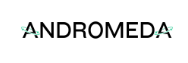        TEAM: [inserire nome del team/idea]*da inviare completo entro il 31 agosto all’indirizzo email: startup@spici.eu NB: i campi sono tutti obbligatoriIL REFERENTE DEL TEAMNome e Cognome referente: Data e luogo di nascita del referente: Email del referente: Recapito telefonico del referente: In qualità di soggetto delegato dal team composto dai membri di seguito specificati (me compreso), presento tale documento che riassume l’idea imprenditoriale, per la partecipazione alle attività di mentorship one-to-one, della durata massima di 1:30 ore di consulenza, con il mentor assegnato da partner SPICI srl, nell’ambito del progetto “ANDROMEDA – AVELLINO IN FERMENTO”.IL TEAMDescrizione di tutti i componenti del team (nome, cognome, titolo di studio, ruolo nel team, background lavorativo ed altre esperienze): IL PROGETTO IMPRENDITORIALETitolo del progetto imprenditoriale [il titolo del progetto può anche essere lo stesso del nome del team]:Descrizione del progetto imprenditoriale [min 600 caratteri]: Descrizione del settore applicativo, nell’ambito dell’area “Formazione ed ambiente”: Descrizione della motivazione a partecipare alle attività di mentorship:Fabbisogni consulenziali richiesti: Selezionare uno o più fabbisogni di seguito elencati che si desiderano discutere durante l’attività di mentoring, in coerenza con il progetto imprenditoriale descritto. Si precisa che in sede di incontro saranno affrontati prioritariamente i fabbisogni opzionati. Si specifica inoltre che durante l’incontro potranno emergere anche ulteriori esigenze. Business Planning e Consulenza Strategica Sviluppo dell’impresa e futura commercializzazione dei prodotti con supporto all’accesso ai mercati Internazionalizzazione delle imprese (aspetti giuridici, fiscali, amministrativi, commerciali e strategici) Consulenza in ambito normativo, tecnico e tecnologico (es. protezione proprietà intellettuale, ecc.) Sviluppo e gestione di reti di collaborazione e ricerca e valutazione di fornitori e Partner Comunicazione (corporate identity) e sviluppo dell’identità digitale (sito web, social media, ecc.) Accesso al credito e strumenti di finanziamento (es. crowdfunding, ecc.) Accesso a bandi regionali, nazionali ed europei a sostegno dell’innovazione d’impresa o dello sviluppo commerciale Come accedere e scegliere i programmi di incubazione e accelerazione  Come analizzare le competenze necessarie per costruire un team vincente Altro (specificare): _____________________________________________________________________________Nell’ambito del progetto “ANDROMEDA – AVELLINO IN FERMENTO” ai fini della partecipazione alle attività di mentorship, inviando la presente domanda, dichiaro, in nome e per conto del team da me rappresentato, l’impegno a partecipare alle attività di mentorship nella data calendarizzata per il team.FIRMA REFERENTE: ________________                                           Si prega di allegare alla presente copia di un documento di riconoscimento.nome e cognometitolo di studioruolo nel teambackground lavorativo ed altre esperienze